《互动网页设计与制作》教学大纲课程名称：互动网页设计与制作课程名称：互动网页设计与制作课程名称：互动网页设计与制作课程名称：互动网页设计与制作课程名称：互动网页设计与制作课程名称：互动网页设计与制作课程类别（必修/选修）：选修课程类别（必修/选修）：选修课程类别（必修/选修）：选修课程类别（必修/选修）：选修课程类别（必修/选修）：选修课程英文名称：Interactive Web Design and production课程英文名称：Interactive Web Design and production课程英文名称：Interactive Web Design and production课程英文名称：Interactive Web Design and production课程英文名称：Interactive Web Design and production课程英文名称：Interactive Web Design and production课程英文名称：Interactive Web Design and production课程英文名称：Interactive Web Design and production课程英文名称：Interactive Web Design and production课程英文名称：Interactive Web Design and production课程英文名称：Interactive Web Design and production总学时/周学时/学分：32/2/2总学时/周学时/学分：32/2/2总学时/周学时/学分：32/2/2总学时/周学时/学分：32/2/2总学时/周学时/学分：32/2/2总学时/周学时/学分：32/2/2其中实验/实践学时：16其中实验/实践学时：16其中实验/实践学时：16其中实验/实践学时：16其中实验/实践学时：16先修课程：数位图像处理与绘图设计先修课程：数位图像处理与绘图设计先修课程：数位图像处理与绘图设计先修课程：数位图像处理与绘图设计先修课程：数位图像处理与绘图设计先修课程：数位图像处理与绘图设计先修课程：数位图像处理与绘图设计先修课程：数位图像处理与绘图设计先修课程：数位图像处理与绘图设计先修课程：数位图像处理与绘图设计先修课程：数位图像处理与绘图设计授课时间：周三7.8节授课时间：周三7.8节授课时间：周三7.8节授课时间：周三7.8节授课时间：周三7.8节授课时间：周三7.8节授课地点：实验楼114授课地点：实验楼114授课地点：实验楼114授课地点：实验楼114授课地点：实验楼114授课对象：19多媒体设计1班授课对象：19多媒体设计1班授课对象：19多媒体设计1班授课对象：19多媒体设计1班授课对象：19多媒体设计1班授课对象：19多媒体设计1班授课对象：19多媒体设计1班授课对象：19多媒体设计1班授课对象：19多媒体设计1班授课对象：19多媒体设计1班授课对象：19多媒体设计1班开课学院：粤台产业科技学院开课学院：粤台产业科技学院开课学院：粤台产业科技学院开课学院：粤台产业科技学院开课学院：粤台产业科技学院开课学院：粤台产业科技学院开课学院：粤台产业科技学院开课学院：粤台产业科技学院开课学院：粤台产业科技学院开课学院：粤台产业科技学院开课学院：粤台产业科技学院任课教师姓名/职称：俞敏 讲师任课教师姓名/职称：俞敏 讲师任课教师姓名/职称：俞敏 讲师任课教师姓名/职称：俞敏 讲师任课教师姓名/职称：俞敏 讲师任课教师姓名/职称：俞敏 讲师任课教师姓名/职称：俞敏 讲师任课教师姓名/职称：俞敏 讲师任课教师姓名/职称：俞敏 讲师任课教师姓名/职称：俞敏 讲师任课教师姓名/职称：俞敏 讲师答疑时间、地点与方式：实验室114、微信群答疑时间、地点与方式：实验室114、微信群答疑时间、地点与方式：实验室114、微信群答疑时间、地点与方式：实验室114、微信群答疑时间、地点与方式：实验室114、微信群答疑时间、地点与方式：实验室114、微信群答疑时间、地点与方式：实验室114、微信群答疑时间、地点与方式：实验室114、微信群答疑时间、地点与方式：实验室114、微信群答疑时间、地点与方式：实验室114、微信群答疑时间、地点与方式：实验室114、微信群课程考核方式：开卷（）闭卷（）课程论文（）其它（√）课程考核方式：开卷（）闭卷（）课程论文（）其它（√）课程考核方式：开卷（）闭卷（）课程论文（）其它（√）课程考核方式：开卷（）闭卷（）课程论文（）其它（√）课程考核方式：开卷（）闭卷（）课程论文（）其它（√）课程考核方式：开卷（）闭卷（）课程论文（）其它（√）课程考核方式：开卷（）闭卷（）课程论文（）其它（√）课程考核方式：开卷（）闭卷（）课程论文（）其它（√）课程考核方式：开卷（）闭卷（）课程论文（）其它（√）课程考核方式：开卷（）闭卷（）课程论文（）其它（√）课程考核方式：开卷（）闭卷（）课程论文（）其它（√）使用教材：周建锋、朱凤山、张晓君、史英杰《网页设计与制作教程》，9787302393603，第六版教学参考资料：高天哲《网页设计与制作(本科教材)》上海交通大学，9787313178725 使用教材：周建锋、朱凤山、张晓君、史英杰《网页设计与制作教程》，9787302393603，第六版教学参考资料：高天哲《网页设计与制作(本科教材)》上海交通大学，9787313178725 使用教材：周建锋、朱凤山、张晓君、史英杰《网页设计与制作教程》，9787302393603，第六版教学参考资料：高天哲《网页设计与制作(本科教材)》上海交通大学，9787313178725 使用教材：周建锋、朱凤山、张晓君、史英杰《网页设计与制作教程》，9787302393603，第六版教学参考资料：高天哲《网页设计与制作(本科教材)》上海交通大学，9787313178725 使用教材：周建锋、朱凤山、张晓君、史英杰《网页设计与制作教程》，9787302393603，第六版教学参考资料：高天哲《网页设计与制作(本科教材)》上海交通大学，9787313178725 使用教材：周建锋、朱凤山、张晓君、史英杰《网页设计与制作教程》，9787302393603，第六版教学参考资料：高天哲《网页设计与制作(本科教材)》上海交通大学，9787313178725 使用教材：周建锋、朱凤山、张晓君、史英杰《网页设计与制作教程》，9787302393603，第六版教学参考资料：高天哲《网页设计与制作(本科教材)》上海交通大学，9787313178725 使用教材：周建锋、朱凤山、张晓君、史英杰《网页设计与制作教程》，9787302393603，第六版教学参考资料：高天哲《网页设计与制作(本科教材)》上海交通大学，9787313178725 使用教材：周建锋、朱凤山、张晓君、史英杰《网页设计与制作教程》，9787302393603，第六版教学参考资料：高天哲《网页设计与制作(本科教材)》上海交通大学，9787313178725 使用教材：周建锋、朱凤山、张晓君、史英杰《网页设计与制作教程》，9787302393603，第六版教学参考资料：高天哲《网页设计与制作(本科教材)》上海交通大学，9787313178725 使用教材：周建锋、朱凤山、张晓君、史英杰《网页设计与制作教程》，9787302393603，第六版教学参考资料：高天哲《网页设计与制作(本科教材)》上海交通大学，9787313178725 课程简介：本课程是一门专业基础课，要求学生掌握HTML、css和dreamweaver制作网页的知识和技术，同时为后续课程的学习奠定基础。通过本课程的学习，使学生了解网站开发的流程，掌握HTML和CSS技术实现网页的构建和美化，并用dreamweaver CS6工具实现网页的制作。课程简介：本课程是一门专业基础课，要求学生掌握HTML、css和dreamweaver制作网页的知识和技术，同时为后续课程的学习奠定基础。通过本课程的学习，使学生了解网站开发的流程，掌握HTML和CSS技术实现网页的构建和美化，并用dreamweaver CS6工具实现网页的制作。课程简介：本课程是一门专业基础课，要求学生掌握HTML、css和dreamweaver制作网页的知识和技术，同时为后续课程的学习奠定基础。通过本课程的学习，使学生了解网站开发的流程，掌握HTML和CSS技术实现网页的构建和美化，并用dreamweaver CS6工具实现网页的制作。课程简介：本课程是一门专业基础课，要求学生掌握HTML、css和dreamweaver制作网页的知识和技术，同时为后续课程的学习奠定基础。通过本课程的学习，使学生了解网站开发的流程，掌握HTML和CSS技术实现网页的构建和美化，并用dreamweaver CS6工具实现网页的制作。课程简介：本课程是一门专业基础课，要求学生掌握HTML、css和dreamweaver制作网页的知识和技术，同时为后续课程的学习奠定基础。通过本课程的学习，使学生了解网站开发的流程，掌握HTML和CSS技术实现网页的构建和美化，并用dreamweaver CS6工具实现网页的制作。课程简介：本课程是一门专业基础课，要求学生掌握HTML、css和dreamweaver制作网页的知识和技术，同时为后续课程的学习奠定基础。通过本课程的学习，使学生了解网站开发的流程，掌握HTML和CSS技术实现网页的构建和美化，并用dreamweaver CS6工具实现网页的制作。课程简介：本课程是一门专业基础课，要求学生掌握HTML、css和dreamweaver制作网页的知识和技术，同时为后续课程的学习奠定基础。通过本课程的学习，使学生了解网站开发的流程，掌握HTML和CSS技术实现网页的构建和美化，并用dreamweaver CS6工具实现网页的制作。课程简介：本课程是一门专业基础课，要求学生掌握HTML、css和dreamweaver制作网页的知识和技术，同时为后续课程的学习奠定基础。通过本课程的学习，使学生了解网站开发的流程，掌握HTML和CSS技术实现网页的构建和美化，并用dreamweaver CS6工具实现网页的制作。课程简介：本课程是一门专业基础课，要求学生掌握HTML、css和dreamweaver制作网页的知识和技术，同时为后续课程的学习奠定基础。通过本课程的学习，使学生了解网站开发的流程，掌握HTML和CSS技术实现网页的构建和美化，并用dreamweaver CS6工具实现网页的制作。课程简介：本课程是一门专业基础课，要求学生掌握HTML、css和dreamweaver制作网页的知识和技术，同时为后续课程的学习奠定基础。通过本课程的学习，使学生了解网站开发的流程，掌握HTML和CSS技术实现网页的构建和美化，并用dreamweaver CS6工具实现网页的制作。课程简介：本课程是一门专业基础课，要求学生掌握HTML、css和dreamweaver制作网页的知识和技术，同时为后续课程的学习奠定基础。通过本课程的学习，使学生了解网站开发的流程，掌握HTML和CSS技术实现网页的构建和美化，并用dreamweaver CS6工具实现网页的制作。课程教学目标（以《有机化学》课程为例）一、知识目标：学生学完本课程之后能够：1、掌握构建网站的基本知识；2、能够熟练使用Dreamweaver 的操作环境，掌握HTML的常用语法规则正确而快速绘制二维机械图纸；3、并能够利用Dreamweaver的强大功能制作出精美的网页，同时能独立创建并管理网站。二、能力目标：通过本课程的学习，使学生掌握构建网站的基本知识，熟悉网页开发平台的使用，能够独立的创建个人网站三、素质目标：1. 培养学生具有主动参与、积极进取、崇尚科学、探究科学的学习态度和思想意识；2. 养成理论联系实际、科学严谨、认真细致、实事求是的科学态度和职业道德。课程教学目标（以《有机化学》课程为例）一、知识目标：学生学完本课程之后能够：1、掌握构建网站的基本知识；2、能够熟练使用Dreamweaver 的操作环境，掌握HTML的常用语法规则正确而快速绘制二维机械图纸；3、并能够利用Dreamweaver的强大功能制作出精美的网页，同时能独立创建并管理网站。二、能力目标：通过本课程的学习，使学生掌握构建网站的基本知识，熟悉网页开发平台的使用，能够独立的创建个人网站三、素质目标：1. 培养学生具有主动参与、积极进取、崇尚科学、探究科学的学习态度和思想意识；2. 养成理论联系实际、科学严谨、认真细致、实事求是的科学态度和职业道德。课程教学目标（以《有机化学》课程为例）一、知识目标：学生学完本课程之后能够：1、掌握构建网站的基本知识；2、能够熟练使用Dreamweaver 的操作环境，掌握HTML的常用语法规则正确而快速绘制二维机械图纸；3、并能够利用Dreamweaver的强大功能制作出精美的网页，同时能独立创建并管理网站。二、能力目标：通过本课程的学习，使学生掌握构建网站的基本知识，熟悉网页开发平台的使用，能够独立的创建个人网站三、素质目标：1. 培养学生具有主动参与、积极进取、崇尚科学、探究科学的学习态度和思想意识；2. 养成理论联系实际、科学严谨、认真细致、实事求是的科学态度和职业道德。课程教学目标（以《有机化学》课程为例）一、知识目标：学生学完本课程之后能够：1、掌握构建网站的基本知识；2、能够熟练使用Dreamweaver 的操作环境，掌握HTML的常用语法规则正确而快速绘制二维机械图纸；3、并能够利用Dreamweaver的强大功能制作出精美的网页，同时能独立创建并管理网站。二、能力目标：通过本课程的学习，使学生掌握构建网站的基本知识，熟悉网页开发平台的使用，能够独立的创建个人网站三、素质目标：1. 培养学生具有主动参与、积极进取、崇尚科学、探究科学的学习态度和思想意识；2. 养成理论联系实际、科学严谨、认真细致、实事求是的科学态度和职业道德。课程教学目标（以《有机化学》课程为例）一、知识目标：学生学完本课程之后能够：1、掌握构建网站的基本知识；2、能够熟练使用Dreamweaver 的操作环境，掌握HTML的常用语法规则正确而快速绘制二维机械图纸；3、并能够利用Dreamweaver的强大功能制作出精美的网页，同时能独立创建并管理网站。二、能力目标：通过本课程的学习，使学生掌握构建网站的基本知识，熟悉网页开发平台的使用，能够独立的创建个人网站三、素质目标：1. 培养学生具有主动参与、积极进取、崇尚科学、探究科学的学习态度和思想意识；2. 养成理论联系实际、科学严谨、认真细致、实事求是的科学态度和职业道德。课程教学目标（以《有机化学》课程为例）一、知识目标：学生学完本课程之后能够：1、掌握构建网站的基本知识；2、能够熟练使用Dreamweaver 的操作环境，掌握HTML的常用语法规则正确而快速绘制二维机械图纸；3、并能够利用Dreamweaver的强大功能制作出精美的网页，同时能独立创建并管理网站。二、能力目标：通过本课程的学习，使学生掌握构建网站的基本知识，熟悉网页开发平台的使用，能够独立的创建个人网站三、素质目标：1. 培养学生具有主动参与、积极进取、崇尚科学、探究科学的学习态度和思想意识；2. 养成理论联系实际、科学严谨、认真细致、实事求是的科学态度和职业道德。课程教学目标（以《有机化学》课程为例）一、知识目标：学生学完本课程之后能够：1、掌握构建网站的基本知识；2、能够熟练使用Dreamweaver 的操作环境，掌握HTML的常用语法规则正确而快速绘制二维机械图纸；3、并能够利用Dreamweaver的强大功能制作出精美的网页，同时能独立创建并管理网站。二、能力目标：通过本课程的学习，使学生掌握构建网站的基本知识，熟悉网页开发平台的使用，能够独立的创建个人网站三、素质目标：1. 培养学生具有主动参与、积极进取、崇尚科学、探究科学的学习态度和思想意识；2. 养成理论联系实际、科学严谨、认真细致、实事求是的科学态度和职业道德。本课程与学生核心能力培养之间的关联(授课对象为理工科专业学生的课程填写此栏）：□核心能力1. □核心能力2. □核心能力3.□核心能力4.□核心能力5.□核心能力6. □核心能力7．□核心能力8．本课程与学生核心能力培养之间的关联(授课对象为理工科专业学生的课程填写此栏）：□核心能力1. □核心能力2. □核心能力3.□核心能力4.□核心能力5.□核心能力6. □核心能力7．□核心能力8．本课程与学生核心能力培养之间的关联(授课对象为理工科专业学生的课程填写此栏）：□核心能力1. □核心能力2. □核心能力3.□核心能力4.□核心能力5.□核心能力6. □核心能力7．□核心能力8．本课程与学生核心能力培养之间的关联(授课对象为理工科专业学生的课程填写此栏）：□核心能力1. □核心能力2. □核心能力3.□核心能力4.□核心能力5.□核心能力6. □核心能力7．□核心能力8．理论教学进程表理论教学进程表理论教学进程表理论教学进程表理论教学进程表理论教学进程表理论教学进程表理论教学进程表理论教学进程表理论教学进程表理论教学进程表周次教学主题主讲教师学时数教学的重点、难点、课程思政融入点教学的重点、难点、课程思政融入点教学的重点、难点、课程思政融入点教学模式（线上/混合式/线下教学方法教学方法作业安排1第一章   网页那点事俞敏2重点：了解网页设计的分类和原理及界面设计规则难点：了解Web标准，明确HTML、CSS及JavaScript在其中的作用。课程思政融入点：反不正当竞争之“宝洁公司域名竞争”事件引出遵纪守法重点：了解网页设计的分类和原理及界面设计规则难点：了解Web标准，明确HTML、CSS及JavaScript在其中的作用。课程思政融入点：反不正当竞争之“宝洁公司域名竞争”事件引出遵纪守法重点：了解网页设计的分类和原理及界面设计规则难点：了解Web标准，明确HTML、CSS及JavaScript在其中的作用。课程思政融入点：反不正当竞争之“宝洁公司域名竞争”事件引出遵纪守法线下讲授讲授了解WUI的界面规则2第二章   从零开始构建HTML页面俞敏2重点：掌握HTML文档基本格式，能够书写规范的HTML网页。难点：掌握标题、段落及文字标记，可以合理地使用它们定义网页元素。课程思政融入点：掌握图像标记，学会制作图文混排页面。著名新闻图片造假事件引出职业道德重点：掌握HTML文档基本格式，能够书写规范的HTML网页。难点：掌握标题、段落及文字标记，可以合理地使用它们定义网页元素。课程思政融入点：掌握图像标记，学会制作图文混排页面。著名新闻图片造假事件引出职业道德重点：掌握HTML文档基本格式，能够书写规范的HTML网页。难点：掌握标题、段落及文字标记，可以合理地使用它们定义网页元素。课程思政融入点：掌握图像标记，学会制作图文混排页面。著名新闻图片造假事件引出职业道德线下讲授讲授制作第一网页3第三章   使用CSS技术美化网页俞敏2重点：掌握CSS样式规则，能够书写规范的CSS样式代码。难点：掌握CSS字体样式及文本外观属性，能够控制页面中的文本样式。课程思政融入点：可持续发展观和诚信原则重点：掌握CSS样式规则，能够书写规范的CSS样式代码。难点：掌握CSS字体样式及文本外观属性，能够控制页面中的文本样式。课程思政融入点：可持续发展观和诚信原则重点：掌握CSS样式规则，能够书写规范的CSS样式代码。难点：掌握CSS字体样式及文本外观属性，能够控制页面中的文本样式。课程思政融入点：可持续发展观和诚信原则线下讲授讲授上中下布局网页制作5第四章   CSS盒子模型俞敏2重点与难点：掌握盒子模型相关属性，能够使用它们熟练地控制网页元素。课程思政融入点：模拟政府网站首页布局重点与难点：掌握盒子模型相关属性，能够使用它们熟练地控制网页元素。课程思政融入点：模拟政府网站首页布局重点与难点：掌握盒子模型相关属性，能够使用它们熟练地控制网页元素。课程思政融入点：模拟政府网站首页布局线下讲授讲授栅格化网页制作7第四章   CSS盒子模型俞敏2重点与难点：理解块元素与行内元素的区别，能够对它们进行转换。课程思政融入点：了解时政，增强对政策的认同感重点与难点：理解块元素与行内元素的区别，能够对它们进行转换。课程思政融入点：了解时政，增强对政策的认同感重点与难点：理解块元素与行内元素的区别，能够对它们进行转换。课程思政融入点：了解时政，增强对政策的认同感线下讲授讲授8第五章   列表与超链接俞敏2重点:无序列表定义列表难点：背景图像定义列表项目符号超链接标记<a>链接伪类课程思政融入点：新闻网页装饰，了解新闻工作者工作流程重点:无序列表定义列表难点：背景图像定义列表项目符号超链接标记<a>链接伪类课程思政融入点：新闻网页装饰，了解新闻工作者工作流程重点:无序列表定义列表难点：背景图像定义列表项目符号超链接标记<a>链接伪类课程思政融入点：新闻网页装饰，了解新闻工作者工作流程线下讲授讲授9第七章   浮动与定位俞敏2【案例19】世界杯梦幻阵容【案例19】世界杯梦幻阵容【案例19】世界杯梦幻阵容线下讲授讲授期末作品设计与制作16期末作品设计与制作俞敏2期末作品设计与制作讲解与点评期末作品设计与制作讲解与点评期末作品设计与制作讲解与点评线下讲授讲授期末作品讲解与点评合计：合计：合计：16实践教学进程表实践教学进程表实践教学进程表实践教学进程表实践教学进程表实践教学进程表实践教学进程表实践教学进程表实践教学进程表实践教学进程表实践教学进程表周次实验项目名称主讲教授学时重点、难点、课程思政融入点重点、难点、课程思政融入点重点、难点、课程思政融入点项目类型（验证/综合/设计）教学手段教学手段教学手段4第三章   使用CSS技术美化网页俞敏2重点：理解元素的浮动，能够使用浮动对网页进行布局。熟悉清除浮动的方法，能够清除浮动的影响。难点：掌握常见的几种定位模式，能够对元素进行精确定位。课程思政融入点：D&G辱华案以及不同国家的色彩禁忌—尊重不同国家的文化重点：理解元素的浮动，能够使用浮动对网页进行布局。熟悉清除浮动的方法，能够清除浮动的影响。难点：掌握常见的几种定位模式，能够对元素进行精确定位。课程思政融入点：D&G辱华案以及不同国家的色彩禁忌—尊重不同国家的文化重点：理解元素的浮动，能够使用浮动对网页进行布局。熟悉清除浮动的方法，能够清除浮动的影响。难点：掌握常见的几种定位模式，能够对元素进行精确定位。课程思政融入点：D&G辱华案以及不同国家的色彩禁忌—尊重不同国家的文化设计实操与指导实操与指导实操与指导6第四章   CSS盒子模型俞敏2重点与难点：理解块元素与行内元素的区别，能够对它们进行转换。课程思政融入点：了解时政，增强对政策的认同感重点与难点：理解块元素与行内元素的区别，能够对它们进行转换。课程思政融入点：了解时政，增强对政策的认同感重点与难点：理解块元素与行内元素的区别，能够对它们进行转换。课程思政融入点：了解时政，增强对政策的认同感设计实操与指导实操与指导实操与指导10第九章   JavaScript事件处理俞敏2重点与难点：理解表单的构成，可以快速创建表单。掌握表单相关标记，能够创建具有相应功能的表单控件。掌握表单样式的控制，够美化表单界面。课程思政融入点：代码发展引出与时俱进、勇于探索的精神重点与难点：理解表单的构成，可以快速创建表单。掌握表单相关标记，能够创建具有相应功能的表单控件。掌握表单样式的控制，够美化表单界面。课程思政融入点：代码发展引出与时俱进、勇于探索的精神重点与难点：理解表单的构成，可以快速创建表单。掌握表单相关标记，能够创建具有相应功能的表单控件。掌握表单样式的控制，够美化表单界面。课程思政融入点：代码发展引出与时俱进、勇于探索的精神设计实操与指导实操与指导实操与指导11第十章   实战开发—传智播客设计学院首页面俞敏2重点与难点：时尚广告的制作，制作步骤分析，绘制logo，绘制卡通人物，制作装饰风景背景，制作信封，设计字体，综合调整。课程思政融入点：中国传统民族文化宣传网站建立重点与难点：时尚广告的制作，制作步骤分析，绘制logo，绘制卡通人物，制作装饰风景背景，制作信封，设计字体，综合调整。课程思政融入点：中国传统民族文化宣传网站建立重点与难点：时尚广告的制作，制作步骤分析，绘制logo，绘制卡通人物，制作装饰风景背景，制作信封，设计字体，综合调整。课程思政融入点：中国传统民族文化宣传网站建立设计实操与指导实操与指导实操与指导12第十章   实战开发—传智播客设计学院俞敏2重点与难点：包装设计制作步骤分析，运用ps制作tiff底图文件，运用cdr制作相关文件合成，制作输出文件设计。课程思政融入点：理解局部与整体的关系，培养全局观精神重点与难点：包装设计制作步骤分析，运用ps制作tiff底图文件，运用cdr制作相关文件合成，制作输出文件设计。课程思政融入点：理解局部与整体的关系，培养全局观精神重点与难点：包装设计制作步骤分析，运用ps制作tiff底图文件，运用cdr制作相关文件合成，制作输出文件设计。课程思政融入点：理解局部与整体的关系，培养全局观精神设计实操与指导实操与指导实操与指导13第十章   实战开发—传智播客设计学院首页面俞敏2重点与难点：网站美化课程思政融入点：激发对民族文化传统的创新能力重点与难点：网站美化课程思政融入点：激发对民族文化传统的创新能力重点与难点：网站美化课程思政融入点：激发对民族文化传统的创新能力设计实操与指导实操与指导实操与指导14模块综合设计俞敏2重点与难点：综合创意设计制作1。课程思政融入点：将中国传统艺术图像与课程进行融合，去适应、引导学生价值观、文化观的正确建立，建立民族自豪感，也使之能够正确认识传统优秀的艺术图像重点与难点：综合创意设计制作1。课程思政融入点：将中国传统艺术图像与课程进行融合，去适应、引导学生价值观、文化观的正确建立，建立民族自豪感，也使之能够正确认识传统优秀的艺术图像重点与难点：综合创意设计制作1。课程思政融入点：将中国传统艺术图像与课程进行融合，去适应、引导学生价值观、文化观的正确建立，建立民族自豪感，也使之能够正确认识传统优秀的艺术图像设计实操与指导实操与指导实操与指导15模块综合设计俞敏2重点与难点：综合创意设计制作2。课程思政融入点：将中国传统艺术图像与课程进行融合，去适应、引导学生价值观、文化观的正确建立，建立民族自豪感，也使之能够正确认识传统优秀的艺术图像重点与难点：综合创意设计制作2。课程思政融入点：将中国传统艺术图像与课程进行融合，去适应、引导学生价值观、文化观的正确建立，建立民族自豪感，也使之能够正确认识传统优秀的艺术图像重点与难点：综合创意设计制作2。课程思政融入点：将中国传统艺术图像与课程进行融合，去适应、引导学生价值观、文化观的正确建立，建立民族自豪感，也使之能够正确认识传统优秀的艺术图像设计实操与指导实操与指导实操与指导合计：合计：合计：16考核方法及标准考核方法及标准考核方法及标准考核方法及标准考核方法及标准考核方法及标准考核方法及标准考核方法及标准考核方法及标准考核方法及标准考核方法及标准考核形式考核形式考核形式考核形式考核形式评价标准评价标准评价标准评价标准权重权重到课情况到课情况到课情况到课情况到课情况不迟到、不早退、不旷课不迟到、不早退、不旷课不迟到、不早退、不旷课不迟到、不早退、不旷课20%20%课堂练习课堂练习课堂练习课堂练习课堂练习按时按量完成，根据质量评定等级按时按量完成，根据质量评定等级按时按量完成，根据质量评定等级按时按量完成，根据质量评定等级10%10%期中作品发表期中作品发表期中作品发表期中作品发表期中作品发表学生讲解作品，根据质量评定等级学生讲解作品，根据质量评定等级学生讲解作品，根据质量评定等级学生讲解作品，根据质量评定等级20%20%期末作品发表期末作品发表期末作品发表期末作品发表期末作品发表根据评分标准评定等级根据评分标准评定等级根据评分标准评定等级根据评分标准评定等级50%50%大纲编写时间：2020.9.10大纲编写时间：2020.9.10大纲编写时间：2020.9.10大纲编写时间：2020.9.10大纲编写时间：2020.9.10大纲编写时间：2020.9.10大纲编写时间：2020.9.10大纲编写时间：2020.9.10大纲编写时间：2020.9.10大纲编写时间：2020.9.10大纲编写时间：2020.9.10系（部）审查意见：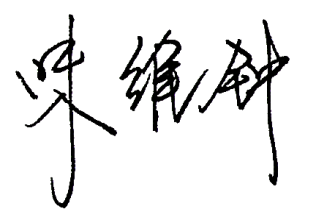 系（部）主任签名：              日期：   年   月  日系（部）审查意见：系（部）主任签名：              日期：   年   月  日系（部）审查意见：系（部）主任签名：              日期：   年   月  日系（部）审查意见：系（部）主任签名：              日期：   年   月  日系（部）审查意见：系（部）主任签名：              日期：   年   月  日系（部）审查意见：系（部）主任签名：              日期：   年   月  日系（部）审查意见：系（部）主任签名：              日期：   年   月  日系（部）审查意见：系（部）主任签名：              日期：   年   月  日系（部）审查意见：系（部）主任签名：              日期：   年   月  日系（部）审查意见：系（部）主任签名：              日期：   年   月  日系（部）审查意见：系（部）主任签名：              日期：   年   月  日